Джампинг        Воспитанники Заиграевского СРЦН посетили фитнес – клуб «Джампинг», под руководством тренера Линевой Алины.  Знакомство с новым направлением в физической культуре – джампинг - фитнес  на батутах  прошло очень интересно. С ребятами провели тренировку с использованием  батутов. Дети получили заряд бодрости, массу положительных эмоций, отличное настроение.	Зав.отделением Москвитина А.А.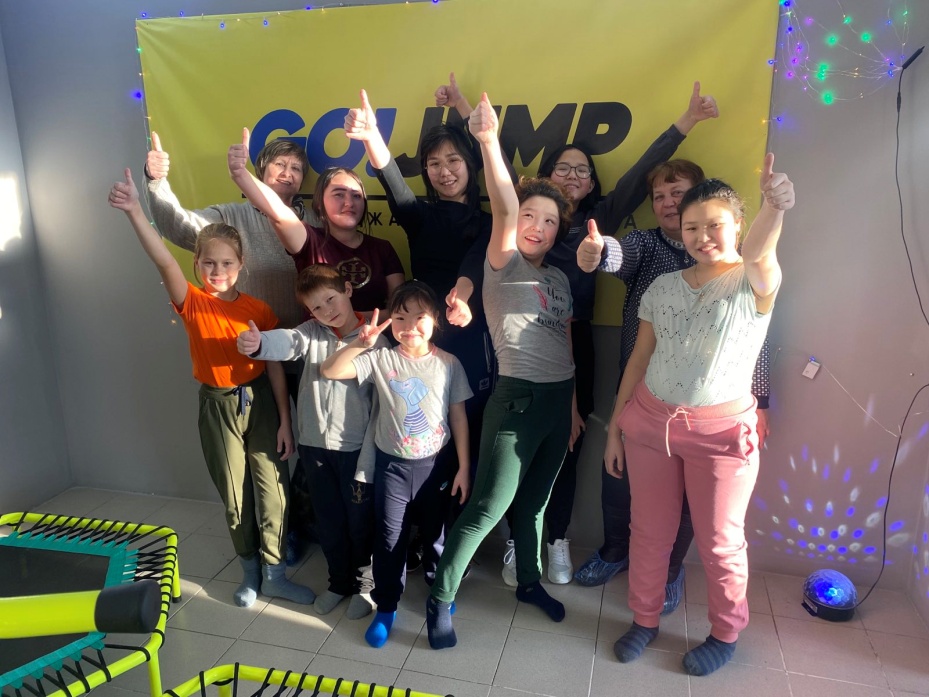 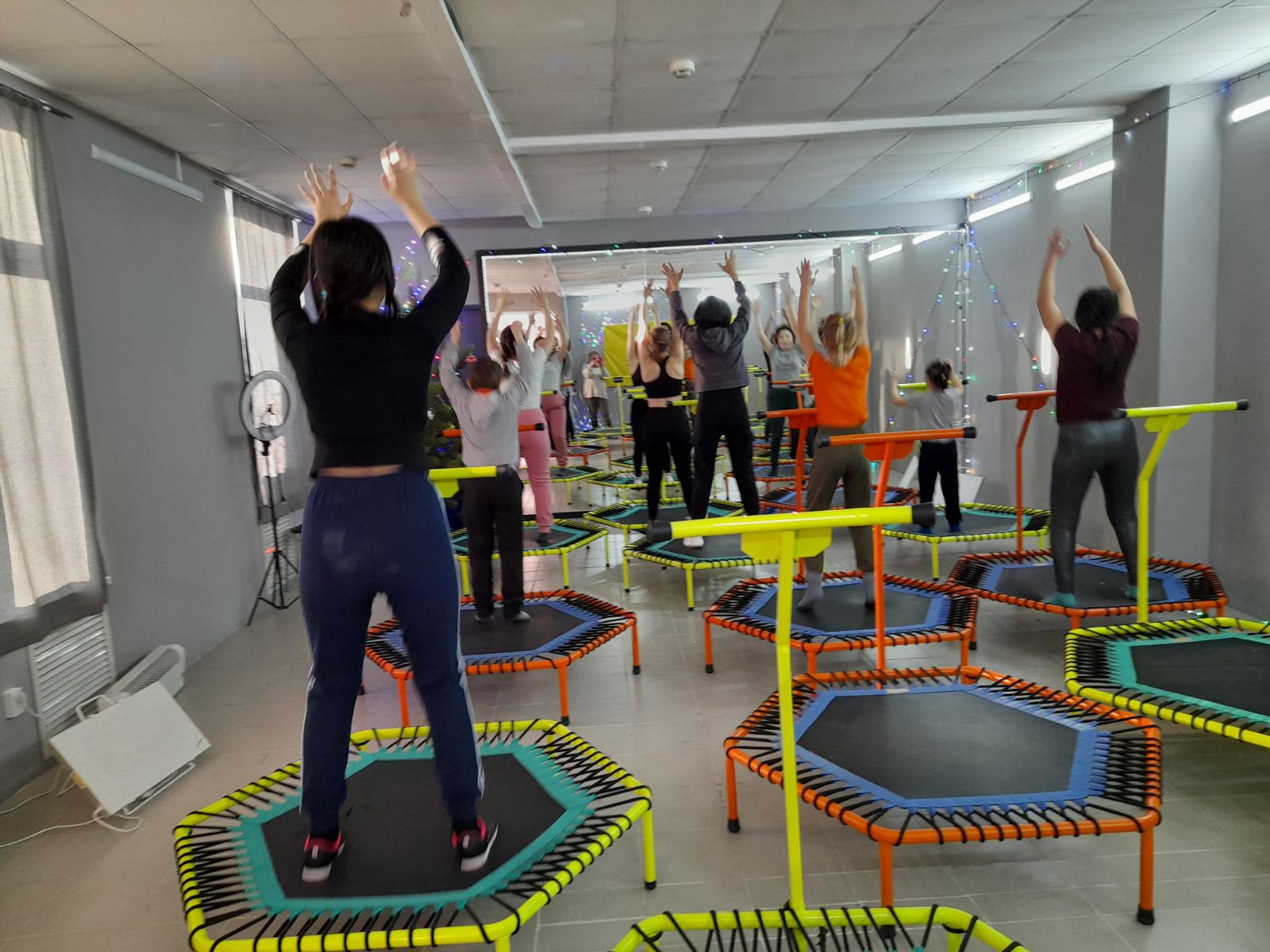 